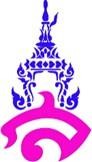 แผนการจัดการเรียนรู้กลุ่มสาระการเรียนรู้ภาษาไทย	โรงเรียนสาธิตมหาวิทยาลัยราชภัฏสวนสุนันทารายวิชา ภาษาไทยพื้นฐาน (ท๒๑๑๐๒)	ภาคเรียนที่ ๒ ปีการศึกษา ๒๕๖๕ หน่วยการเรียนรู้ที่ ๑ เรื่อง กาพย์เรื่องพระไชยสุริยา	ชั้นมัธยมศึกษาปีที่ ๑ แผนการจัดการเรียนรู้ที่ ๒ เรื่อง ลักษณะคำประพันธ์ของกาพย์เรื่องพระไชยสุริยาเวลาเรียน ๑๐๐ นาที	จำนวน ๒ คาบ	อาจารย์ประจำวิชา อาจารย์ภาคภูมิ คล้ายทองมาตรฐานการเรียนรู้มาตรฐาน ท ๔.๑ เข้าใจธรรมชาติของภาษาและหลักภาษาไทย การเปลี่ยนแปลงของภาษาและพลังของ ภาษา ภูมิปัญญาทางภาษาและรักษาภาษาไทยไว้เป็นสมบัติของชาติตัวชี้วัดท ๔.๑ ม ๑/๕	แต่งบทร้อยกรองจุดประสงค์การเรียนรู้ความรู้ (K) นักเรียนสามารถบอกลักษณะฉันทลักษณ์ของกาพย์ทุกประเภทได้ ทักษะ / กระบวนการ (P)นักเรียนสามารถแต่งกาพย์ยานี ๑๑ ได้ คุณลักษณะอันพึงประสงค์ (A) นักเรียนมีความมุ่งมั่นในการทำงานสาระสำคัญกาพย์เรื่องพระไชยสุริยา เป็นผลงานประพันธ์ของสุนทรภู่ แต่งขึ้นในสมัยรัชกาลที่ ๓ มีจุดประสงค์เพื่อใช้ สำหรับเป็นแบบเรียนเรื่องตัวสะกด เนื้อหาของวรรณคดีเรื่องนี้สะท้อนให้เห็นคุณค่าในด้านสังคมและการเมือง กล่าวคือ เสนอภาพการล่มสลายของเมือง อันเนื่องมาจากการประพฤติทุจริตของผู้มีอำนาจ เหตุการณ์ในเมืองสา วะถีจึงเป็นอุทาหรณ์ให้แก่ประชาชนทุกคนที่จะต้องร่วมใจและปฏิบัติตนตามหลักคุณธรรม จริยธรรม เพื่อสร้าง ความสงบและสันติสาระการเรียนรู้๑. ลักษณะคำประพันธ์ที่ใช้ในการแต่ง เรื่อง กาพย์เรื่องพระไชยสุริยา๒. หลักการอ่านกาพย์๒.๑ กาพย์ยานี ๑๑๒.๒ กาพย์ฉบัง ๑๖๒.๓ กาพย์สุรางคนางค์ ๒๘๓. การแต่งกาพย์ยานี ๑๑สมรรถนะสำคัญความสามารถในการคิดวิเคราะห์กระบวนการจัดการเรียนรู้ คาบที่ ๑ (จำนวน ๕๐นาที) ขั้นนำ (จำนวน ๑๐นาที)๑. ครูเปิดตัวอย่างคำประพันธ์จากเรื่อง กาพย์เรื่องพระไชยสุริยา แล้วให้นักเรียนอ่านพร้อมกัน ดังนี้สะธุสะจะขอไหว้	พระศรีไตรสรณา พ่อแม่แลครูบา	 เทวดาในราศีข้าเจ้าเอา ก ข	เข้ามาต่อ ก กา มี แก้ไขในเท่านี้	ดีมิดีอย่าตรีชา๒. ครูเชื่อมโยงเข้าสู่บทเรียน เรื่อง ลักษณะคำประพันธ์ของกาพย์เรื่องพระไชยสุริยาขั้นสอน (จำนวน ๔๐นาที)๑. ครูถามนักเรียนโดยใช้คำถามสำคัญ ดังนี้๑) จากบทประพันธ์ที่นักเรียนได้อ่านไปในข้างต้น นักเรียนทราบหรือไม่ว่าเป็นลักษณะคำประพันธประเภทใดแนวคำตอบ กาพย์ยานี ๑๑๒) นักเรียนมีวิธีการอ่านบทประพันธ์ข้างต้นอย่างไรแนวคำตอบ ๒-๓/๓-๓คาบที่ ๒ (จำนวน ๕๐นาที) ขั้นนำ (จำนวน ๑๐นาที)๑. ครูเชื่อมโยงเข้าสู่บทเรียนโดยการสรุปว่าบทประพันธ์ที่นักเรียนอ่านเป็นบทประพันธ์ที่มีลักษณะคำ ประพันธ์เป็นกาพย์ยานี ๑๑ ซึ่งเป็นฉันทลักษณ์ประเภทกาพย์ชนิดหนึ่งที่ใช้ในการแต่ง เรื่อง กาพย์เรื่องพระไชย สุริยา จากกาพย์ทั้งหมด ๓ ชนิดขั้นสอน (จำนวน ๓๐ นาที)๑. ครูเปิด Power Point แผนผัง กาพย์ทั้ง ๓ ชนิด ได้แก่ กาพย์ยานี ๑๑ กาพย์ฉบัง ๑๖ และกาพย์ สุรางคนางค์ ๒๘ พร้อมอธิบายความรู้ เรื่อง ลักษณะคำประพันธ์ ฉันทลักษณ์และหลักการอ่าน จากนั้นยกตัวอย่าง ประประพันธ์จากเรื่อง กาพย์เรื่องพระไชยสุริยาเพื่อให้นักเรียนเข้าใจมากขึ้น๒. ครูสุ่มให้นักเรียน ๓ คน อธิบายบอกฉันทลักษณ์ของ กาพย์ มาคนละ ๑ ชนิด จากนั้นนักเรียนทุกคน จดแผนผังกาพย์ทั้ง ๓ ชนิด ลงในสมุด๓. ครูอธิบายความรู้เรื่อง หลักการอ่านกาพย์ทั้ง ๓ ชนิด จากนั้นยกตัวอย่าง บทประพันธ์จากเรื่อง กาพย์ เรื่องพระไชยสุริยาเพื่อให้นักเรียนฝึกอ่านพร้อมกัน๔. ครูอธิบายความรู้เรื่อง การแต่งกาพย์ยานี ๑๑ ให้นักเรียนฟัง จากนั้นให้นักเรียนแต่งกาพย์ยานี ๑๑ มา คนละ ๓ บทลงในสมุดในหัวข้อ “เพื่อนของฉัน”๕. นักเรียนส่งสมุดที่นักเรียนแต่งให้กับครูเมื่อแต่งเสร็จแล้วขั้นสรุป (จำนวน ๑๐ นาที)๑. ครูและนักเรียนร่วมกันอภิปราย สรุปความรู้เรื่อง ลักษณะคำประพันธ์ที่ใช้ในการแต่ง เรื่อง กาพย์เรื่อง พระไชยสุริยา หลักการอ่านกาพย์และการแต่งกาพย์ยานี ๑๑สื่อการเรียนรู้Power Point แผนผังกาพย์การวัดและการประเมินผลการวัดประเมินผล๑. ประเมินการแต่งกาพย์ยานี ๑๑๒. สังเกตพฤติกรรมรายบุคคลเครื่องมือวัดและประเมินผล๑. แบบประเมินการแต่งกาพย์ยานี ๑๑๒. แบบสังเกตพฤติกรรมรายบุคคลแหล่งการเรียนรู้สำนักงานคณะกรรมการการศึกษาขั้นพื้นฐาน. ๒๕๕๑. หนังสือเรียนสาระการเรียนรู้พื้นฐานวรรณคดีวิจักษ์ ชั้นมัธยมศึกษาปีที่ ๑. กรุงเทพฯ:โรงพิมพ์ สกสค. ลาดพร้าว. อินเทอร์เน็ตบันทึกผลหลังการจัดกิจกรรมการเรียนรู้ผลการจัดกิจกรรมการเรียนรู้ ด้านความรู้ (K)……………………………………………………………………………………………………………………………………………………………………………………………………………………………………………………………………………………………………………………………………………………ด้านทักษะ กระบวนการ(P)……………………………………………………………………………………………………………………………………………………………………………………………………………………………………………………………………………………………………………………………………………………ด้านคุณลักษณะอันพึงประสงค์ (A)……………………………………………………………………………………………………………………………………………………………………………………………………………………………………………………………………………………………………………………………………………………ปัญหา และอุปสรรค……………………………………………………………………………………………………………………………………………………………………………………………………………………………………………………………………………………………………………………………………………………ข้อเสนอแนะ แนวทางในการแก้ไขปัญหา……………………………………………………………………………………………………………………………………………………………………………………………………………………………………………………………………………………………………………………………………………………ลงชื่อ......................................................................(อาจารย์ภาคภูมิ คล้ายทอง) แบบประเมินสมรรถนะของผู้เรียนชื่อ..............................................นามสกุล................................................ระดับชั้น...........	.........เลขที่.............คำชี้แจง : ผู้สอนสังเกตพฤติกรรมของนักเรียน และทำเครื่องหมาย ✓ลงในช่องที่กำหนดตามระดับคุณภาพลงชื่อ	ผู้ประเมิน(	)วัน เดือน ปี ที่ประเมิน........../............../............เกณฑ์การให้คะแนนระดับคุณภาพดีมาก	หมายถึง พฤติกรรมที่ปฏิบัตินั้นชัดเจน และสม่ำเสมอ ให้คะแนน ๓ คะแนน ดี	หมายถึง พฤติกรรมที่ปฏิบัตินั้นชัดเจน และบ่อยครั้ง ให้คะแนน ๒ คะแนน พอใช้	หมายถึง พฤติกรรมที่ปฏิบัติบางครั้ง	ให้คะแนน ๑ คะแนน ปรับปรุง   หมายถึง ไม่เคยปฏิบัติพฤติกรรมที่ปฏิบัตินั้นเลย	ให้คะแนน ๐ คะแนนเกณฑ์การสรุปดีมาก	หมายถึง	คะแนนรวม ๑๓-๑๕ คะแนนดี		หมายถึง	คะแนนรวม ๙-๑๒ คะแนน พอใช้	หมายถึง	คะแนนรวม ๑-๘ คะแนนปรับปรุง	หมายถึง	คะแนนรวม ๐ คะแนนแปลผล ระดับคุณภาพมากกว่า หรือเท่ากับระดับดีถือว่าผ่านเกณฑ์การประเมินแบบประเมินการแต่งกาพย์ยานี ๑๑ระดับคะแนน๒๖-๓๐	ดีมาก๒๑-๒๕	ดี๑๕-๒๐	พอใช้๑๐-๑๔	ควรปรับปรุงแบบสังเกตพฤติกรรมรายบุคคลคำชี้แจง: ให้ผู้สอนสังเกตพฤติกรรมของนักเรียนระหว่างเรียน  แล้วขีด ✓ ลงในช่องที่ตรงกับระดับคะแนน๔ คือ ดีมาก๓ คือ ดี๒ คือ พอใช้๑ คือ ต้องปรับปรุงลงชื่อ	ผู้ประเมิน................../................../.................สมรรถนะด้านรายการประเมินระดับคุณภาพระดับคุณภาพระดับคุณภาพระดับคุณภาพสมรรถนะด้านรายการประเมินดีมาก(๓)ดี(๒)พอใช้(๑)ปรับปรุง(๐)ความสามารถในการคิดสามารถคิดวิเคราะห์และสังเคราะห์ได้ความสามารถในการคิดสามารถจำแนกข้อมูลได้ความสามารถในการคิดสามารถจัดหมวดหมู่ข้อมูลได้ความสามารถในการคิดสามารถอธิบายลักษณะของข้อมูลได้ความสามารถในการคิดสามารถเปรียบเทียบลักษณะของข้อมูลได้การประเมินดีมาก( ๓ )พอใช้( ๒ )ปรับปรุง( ๑ )ค่าน้ำหนักคะแนนความถูกต้องตาม ฉันทนักเรียนแต่ง กาพย์ยานี ๑๑ ได้ถู ก ต้ อ ง ต า ม ฉั น ท ลั ก ษ ณ์ทุกประการและแต่งครบ จำนวนที่ ครูกำหนดนักเรียนแต่งกาพย์ยานี๑ ๑ ถู ก ต้ อ ง ต า ม ฉันทลักษณ์แต่มีผิด	๑-๒ จุด แต่แต่งครบ ตามที่นักเรียนแต่งกาพย์ยานี๑๑ ผิ ด ฉั นท ลั กษ ณ์ตั้งแต่ ๓ จุดขึ้นไปและ แต่งไม่ครบ ตามที่ครูลักษณ์ครูกำหนดกำหนดความไพเราะนักเรียนแต่ง กาพย์ยานี ๑๑ ได้ไพเราะ มีสัมผัสในวรรค และมี สั ม ผั ส ร ะ ห ว่ า ง ว ร ร ค ใช้ ค ำ สละสลวย  มีการเล่นเสียงคำที่มีความคล้องจองกัน สื่อความหมายนักเรียนแต่งกาพย์ยานี๑๑ ได้ไพเราะ มีสัมผัส ร ะ ห ว่ า ง ว ร ร ค ใช้ ค ำ ส ล ะ ส ล ว ย แ ล ะ สื่ อความหมายชัดเจนนักเรียนแต่งกาพย์ยานี๑๑ ได้ไม่ไพเราะ ไม่มี สั ม ผั ส ใน ว ร ร ค ห รื อ สัมผัสระหว่างวรรคได้ชัดเจนการใช้ภาษาใช้ภาษาสละสลวย	สะกดถูกต้องตามหลักไวยากรณ์ สื่อความหมาย ชัดเจนไม่กำกวม เข้าใจง่ายเขียนสะกดคำได้ถูกต้องตามหลักไวยากรณ์ สื่อ ความหมายชัดเจน เข้าใจเขียนสื่อความหมายได้ชัดเจน เข้าใจง่ายง่ายรวมรวมรวมรวมที่ชื่อความมุ่งมั่นในการทำงานความมุ่งมั่นในการทำงานความมุ่งมั่นในการทำงานความมุ่งมั่นในการทำงานความสามัคคีภายในกลุ่มความสามัคคีภายในกลุ่มความสามัคคีภายในกลุ่มความสามัคคีภายในกลุ่มความตั้งใจในการทำกิจกรรมความตั้งใจในการทำกิจกรรมความตั้งใจในการทำกิจกรรมความตั้งใจในการทำกิจกรรมการมีส่วนร่วมในชั้นเรียนการมีส่วนร่วมในชั้นเรียนการมีส่วนร่วมในชั้นเรียนการมีส่วนร่วมในชั้นเรียนที่ชื่อ๔๓๒๑๔๓๒๑๔๓๒๑๔๓๒๑